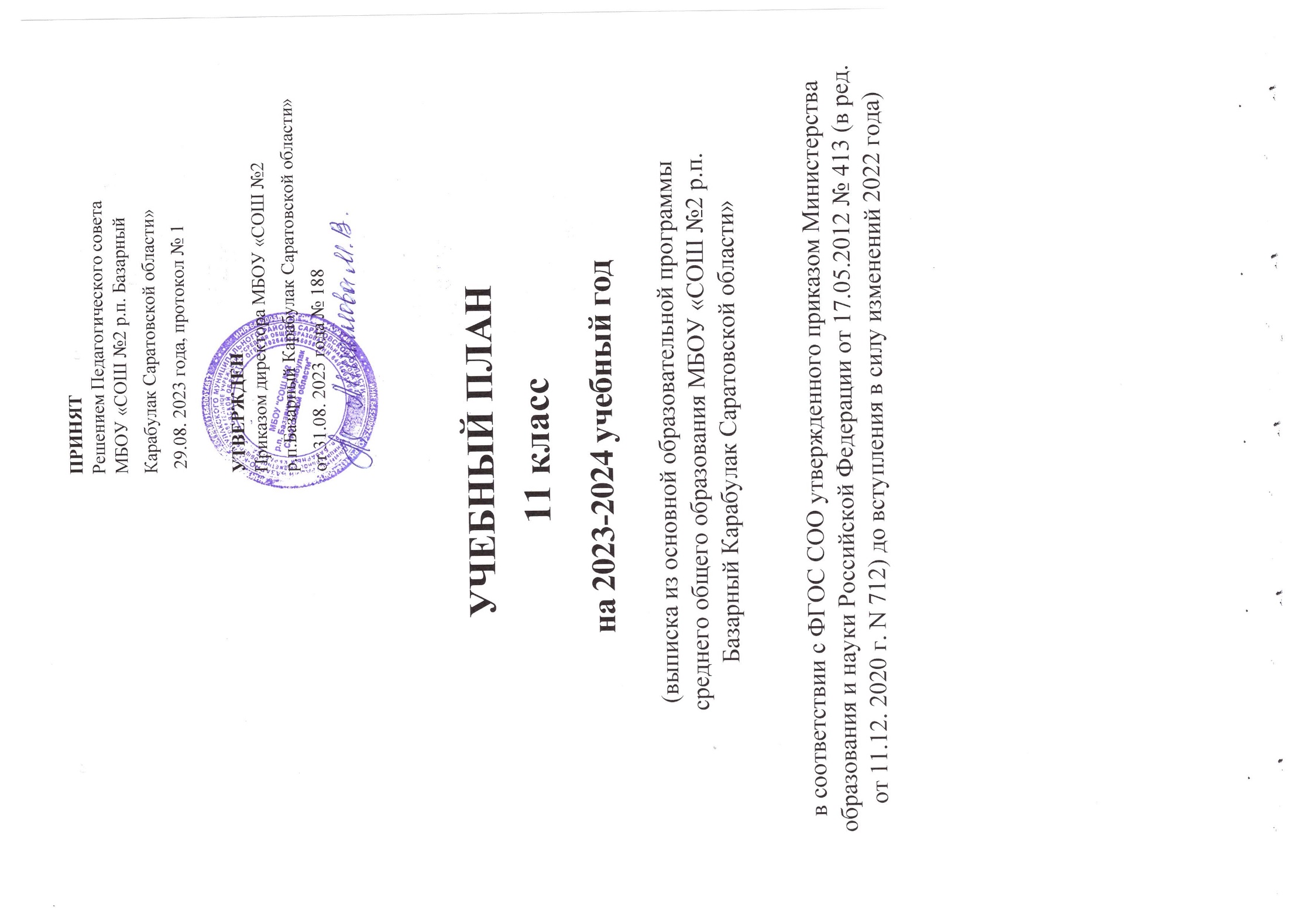 ПРИНЯТРешением Педагогического советаМБОУ «СОШ №2 р.п. Базарный Карабулак Саратовской области»  29.08. 2023 года, протокол № 1УТВЕРЖДЕНПриказом директора МБОУ «СОШ №2 р.п.Базарный Карабулак Саратовской области» от 31.08. 2023 года № 188УЧЕБНЫЙ ПЛАН11 классна 2023-2024 учебный год(выписка из основной образовательной программы     среднего общего образования МБОУ «СОШ №2 р.п. Базарный Карабулак Саратовской области»в соответствии с ФГОС СОО утвержденного приказом Министерства образования и науки Российской Федерации от 17.05.2012 № 413 (в ред. от 11.12. 2020 г. N 712) до вступления в силу изменений 2022 года)ПОЯСНИТЕЛЬНАЯ ЗАПИСКАОБЩИЕ ПОЛОЖЕНИЯНастоящий Учебный план среднего общего образования Муниципального бюджетного общеобразовательного учреждения «Средняя общеобразовательная школа №2 р.п. Базарный Карабулак Саратовской области» (далее - учебный план) является частью основной образовательной программы среднего общего образования Муниципального бюджетного общеобразовательного учреждения «Средняя общеобразовательная школа №2 р.п. Базарный Карабулак Саратовской области», разработанной в соответствии с ФГОС среднего общего образования утвержденного приказом Министерства образования и науки Российской Федерации от 17.05.2012 № 413 (в ред. от 11.12. 2020 г. N 712) до вступления в силу изменений 2022 года (далее – ФГОС СОО), является одним из основных механизмов, обеспечивающих достижение обучающимися результатов освоения основной образовательной программы среднего общего образования в соответствии с требованиями ФГОС СОО и обеспечивает выполнение санитарно- эпидемиологических требований СП 2.4.3648-20 и гигиенических нормативов и требований СанПиН 1.2.3685-21.Учебный план фиксирует общий объём нагрузки, максимальный объём аудиторной нагрузки обучающихся, состав и структуру предметных областей, распределяет учебное время, отводимое на их освоение по классам и учебным предметам.Настоящий учебный план применяется только к организации учебного процесса для 11 классов, принятых на обучение на уровень среднего общего образования в 2022/2023 учебном году и продолжающих в 2023/2024 учебном году реализацию учебного плана, в соответствии с ФГОС СОО утвержденного приказом Министерства образования и науки Российской Федерации от 17.05.2012 № 413 (в ред. от 11.12. 2020 г. N 712) до вступления в силу изменений 2022 года.Учебный план на 2023/2024 учебный год включает учебный план с тремя профильными направлениями (социально-экономическое, технологическое и естественнонаучное).	Основные подходы к формированию учебного плана на 2023-2024 учебный год, для 11 классов, принятых на обучение на уровеньсреднего общего образования в 2022-2023 учебномУчебный план среднего общего образования Муниципального бюджетного общеобразовательного учреждения «Средняя общеобразовательная школа №2 р.п. Базарный Карабулак Саратовской области» (далее - учебный план) для 11 классов, принятых на обучение на уровень среднего общего образования в 2022-2023 учебном году и продолжающих реализацию учебного плана, утвержденного приказом МБОУ «СОШ №2 р.п. Базарный Карабулак Саратовской области» в 2022-2023 учебном году, сроком реализации 2 года, фиксирует общий объём нагрузки, максимальный объём аудиторной нагрузки обучающихся, состав и структуру предметных областей, распределяет учебное время, отводимое на их освоение по классам и учебным предметам.Учебный план разрабатывался в соответствии с действующими на момент утверждения учебного плана требованиями федерального государственного образовательного стандарта среднего общего образования (далее – ФГОС СОО), утв. приказом Минобрнауки России от 17 мая 2012 г. № 413 (С изменениями и дополнениями от: 29 декабря 2014 г., 31 декабря 2015 г., 29 июня 2017 г., 24 сентября, 11 декабря 2020 г) до вступления в силу изменений 2022 года согласно которым формирование Учебного плана, в том числе профилей обучения, осуществляется из числа учебных предметов из следующих обязательных предметных областей:Предметная область "Русский язык и литература", включающая учебные предметы: "Русский язык", "Литература" (базовый и углубленный уровни);Предметная область "Родной язык и родная литература", включающая учебные предметы: "Родной язык", "Родная литература" (базовый уровень и углубленный уровень);Предметная область "Иностранные языки", включающая учебные предметы: "Иностранный язык" (базовый и углубленный уровни); "Второй иностранный язык" (базовый и углубленный уровни);Предметная область "Общественные науки", включающая учебные предметы: "История" (базовый и углубленный уровни); "География" (базовый и углубленный уровни); "Экономика" (базовый и углубленный уровни); "Право" (базовый и углубленный уровни); «Обществознание" (базовый уровень); "Россия в мире" (базовый уровень);Предметная область "Математика и информатика", включающая учебные предметы: "Математика" (включая алгебру и начала математического анализа, геометрию) (базовый и углубленный уровни); "Информатика" (базовый и углубленный уровни);Предметная область "Естественные науки", включающая учебные предметы: "Физика" (базовый и углубленный уровни); "Химия" (базовый и углубленный уровни); "Биология" (базовый и углубленный уровни); "Астрономия" (базовый уровень); "Естествознание" (базовый уровень);Предметная область "Физическая культура, экология и основы безопасности жизнедеятельности", включающая учебные предметы: "Физическая культура" (базовый уровень); "Экология" (базовый уровень); "Основы безопасности жизнедеятельности" (базовый уровень).Учебный план каждого из профилей обучения содержит не менее 11 учебных предметов и предусматривает изучение не менее одного учебного предмета из каждой предметной области, определенной ФГОС СОО.Общими для включения во все учебные планы являются учебные предметы:«Русский язык», «Литература», «Иностранный язык», «Математика», «История»«Физическая	культура»,	«Основы	безопасности	жизнедеятельности»,«Астрономия».При этом Учебный план профиля обучения содержит не менее трех учебных предметов на углубленном уровне изучения из соответствующей профилю обучения предметной области и (или) смежной с ней предметной области.В учебных планах каждого профиля обучения предусмотрена работа над индивидуальным проектом.Защита и оценивание индивидуального проекта обучающихся 10-11-х классов регламентируется Положением о проектной деятельности обучающихся школы.Учебный план определяет нормативный срок освоения ООП СОО МБОУ «СОШ №2 р.п. Базарный Карабулак Саратовской области» - 2 года;количество учебных занятий за 2 года на одного обучающегося - не менее 2170 часов и не более 2590 часов (не более 37 часов в неделю при шестидневной учебной неделе и не более 34 часов при пятидневной учебной неделе). Продолжительность учебного занятия -40 минут.При конструировании учебного плана для каждого профильного направления выдержаны следующие основные требования:включены учебные предметы, общие для всех профилей (русский язык, литература, иностранный язык, математика; история, основы безопасности жизнедеятельности, физическая культура, астрономия);учебные предметы по выбору из обязательных предметных областей изучаются        на базовом или углубленном уровне в соответствии с профилем;общее число учебных предметов, общих для всех профилей, и предметов по выбору из обязательных предметных областей – не менее 11-12, что соответствует требованиям ФГОС;профили обучения соответствуют ФГОС: естественнонаучный, технологический, социально-экономический (статья 18.3.1. приказа Минобрнауки России от 17.05.2012 № 413 (с изменениями на 11.12. 2020 года) «Об утверждении федерального государственного образовательного стандарта среднего общего образования», до вступления в силу изменений 2022 года;предусмотрена проектная деятельность.Учебный план обеспечивает преподавание и изучение государственного языка Российской Федерации, возможность преподавания и изучения родного языка из числа языков народов Российской Федерации (русского языка), а также устанавливает количество занятий, отводимых на их изучение, по классам и годам обучения.Особенности организации образовательного процесса в соответствии с Учебным планом для 11 классов, принятых на обучение на уровень среднего общего образования в 2022-2023 учебном годуУчебный год в МБОУ «СОШ №2 р.п.Базарный Карабулак Саратовской области» начинается 01.09.2023г. и заканчивается 24.05.2024г.Продолжительность учебного года в 11 классе составляет 34 учебные недели.Учебные занятия для учащихся 11 классов проводятся по 5-ти дневной учебной неделе.Максимальный объем аудиторной нагрузки обучающихся в неделю составляет в 11 классе – 34 часа.Учебный план определяет количество учебных занятий за 2 года на одного обучающегося – не менее 2170 часов и не более 2312 (при 5-дневной учебной неделе) и 2590 (при 6-дневной учебной неделе).Общее количество часов учебных занятий за два года составляет 2414 часов.Учебный план для обучающихся 11 класса МБОУ «СОШ №2 р.п.Базарный Карабулак Саратовской области» на 2023-2024 учебный год обеспечивает продолжение реализации трех профильных направлений (естественнонаучного, технологического, социально-экономического).Учебный план каждого профильного направления состоит из двух частей: обязательной части и части, формируемой участниками образовательных отношений.Обязательная часть учебного плана определяет состав учебных предметов обязательных предметных областей и учебное время, отводимое на их изучение по профилям и годам обучения, содержит обязательные для изучения учебные предметы для каждого профиля в соответствии с требованием ФГОС СОО.Учебный план каждого профиля обучения МБОУ «СОШ №2 р.п. Базарный Карабулак Саратовской области» содержит 3 предмета на углубленном уровне изучения из соответствующей профилю обучения предметной области и (или) смежной с ней предметной области:(технологическое направление): «Математика», модуль «Вероятность и статистика» изучается за счет внеурочной деятельности с обязательным посещением в количестве 1 часа в неделю, «Физика», «Информатика»;(социально-экономическое направление): «Математика» модуль «Вероятность и статистика» изучается за счет внеурочной деятельности с обязательным посещением в количестве 1 часа в неделю, «Право», «Экономика»; (естественно-научное направление): «Математика» модуль «Вероятность и статистика» изучается за счет внеурочной деятельности с обязательным посещением в количестве 1 часа в неделю, «Химия», «Биология»;Учебный предмет «Индивидуальный проект» предусматривает выполнение каждым обучающимся индивидуального проекта.В соответствии с пунктом 18.3.1. ФГОС СОО ООП СОО МБОУ «СОШ №2 р.п. Базарный Карабулак Саратовской области» предоставляет обучающимся возможность формирования индивидуальных учебных планов, включающих учебные предметы из обязательных предметных областей (на базовом или углубленном) уровне, в том числе интегрированные учебные предметы и дополнительные учебные предметы, курсы по выбору и запросу обучающихся.Часть учебного плана, формируемая участниками образовательных отношений, реализуется с делением класса на три группы разных направленностей посредством разных курсов:группа социально-экономической направленности осваивает элективные курсы: «Общественные науки: основы налоговой грамотности» с целью формирование основ налоговой грамотности у учащихся 10—11 классов, предполагающих освоение базовых понятий о налогах для принятия оптимальных и эффективных решений в ситуациях, касающихся налогов и налогового законодательства; формирование налоговой культуры школьников, выражающейся в уважении закона и грамотном, осознанном поведении граждан в роли будущих налогоплательщиков; воспитание гражданской (социальной) ответственности в части уплаты налогов для развития общества и государства;«Финансовая грамотность. Цифровой мир» с целью приобретения опыта решения задач на управление личными финансами учащимися 10—11 классов на основе практико- ориентированного подхода с применением современных информационных и цифровых технологий; формирования финансовой грамотности у учащихся 10—11 классов для принятия аргументированных решений на основе альтернатив в цифровом мире. «Базовые основы информатики» с целью удовлетворения запроса и интереса обучающихся, использования в повседневной жизни и обеспечения возможности успешного продолжения образования по специальностям, связанным с прикладным использованием математики. «Актуальные вопросы школьной географии» с целью удовлетворения индивидуальных потребностей и интересов обучающихся, формирования опыта практического применения полученных знаний для решения заданий, ориентированных на обеспечение общеобразовательной и общекультурной подготовки выпускников; целостного восприятия мира; В связи с переходом на пятидневную рабочую неделю часть элективных курсов вынесены на внеурочную деятельность с обязательным посещением данных курсов, а именно:«История Саратовского Поволжья: с древнейших времен до начала 21 века» с целью формирования представления об основных этапах создания полиэтнического и поликонфессионального региона, сути исторического процесса в регионе, показа истории Саратовского Поволжья как неотъемлемой часть истории России в количестве 1 часа в неделю в 10-11 классе;«География будущего» с целью развития познавательных интересов, интеллектуальных и творческих способностей обучающихся, посредством ознакомления с важнейшими географическими особенностями и проблемами мира, его регионов и крупнейших стран, формирования общей культуры и мировоззрения школьников, а также решения воспитательных и развивающих задач общего образования, задач социализации личности.«Русский язык: теория и практика» с целью удовлетворения индивидуальных потребностей и интересов обучающихся, овладения функциональной грамотностью, освоения содержания предмета «Русский язык» и достижения обучающимися результатов изучения в соответствии с требованиями, установленными ФГОС СОО.группа технологической направленности осваивает элективные курсы: «Решение задач по физике» с целью удовлетворения индивидуальных потребностей обучающихся, воспитания убежденности в возможности познания законов природы, в необходимости разумного использования достижений науки для дальнейшего развития человеческого общества, уважения к творцам науки и техники; отношения к физике как к элементу общечеловеческой культуры; использования полученных знаний и умений для решения практических задач повседневной жизни, обеспечения безопасности своей жизни, рационального природопользования и охраны окружающей среды;В связи с переходом на пятидневную рабочую неделю часть элективных курсов вынесены на внеурочную деятельность с обязательным посещением данных курсов, а именно:«Актуальные вопросы школьной географии» с целью удовлетворения индивидуальных потребностей и интересов обучающихся, формирования опыта практического применения полученных знаний для решения заданий, ориентированных на обеспечение общеобразовательной и общекультурной подготовки выпускников; целостного восприятия мира; для решения заданий, проверяемых в рамках итоговой аттестации по географии. «Русский язык: теория и практика» с целью удовлетворения индивидуальных потребностей и интересов обучающихся, овладения функциональной грамотностью, освоения содержания предмета «Русский язык» и достижения обучающимися результатов изучения в соответствии с требованиями, установленными ФГОС СОО. «История Саратовского Поволжья: с древнейших времен до начала 21 века» с целью формирования представления об основных этапах создания полиэтнического и поликонфессионального региона, сути исторического процесса в регионе, показа истории Саратовского Поволжья как неотъемлемой часть истории России;группа естественно-научной направленности осваивает элективные курсы с целью удовлетворения индивидуальных потребностей обучающихся:«Актуальные вопросы школьной географии» с целью удовлетворения индивидуальных потребностей и интересов обучающихся, формирования опыта практического применения полученных знаний для решения заданий, ориентированных на обеспечение общеобразовательной и общекультурной подготовки выпускников; целостного восприятия мира; «Финансовая грамотность. Цифровой мир» с целью приобретения опыта решения задач на управление личными финансами учащимися 10—11 классов на основе практико- ориентированного подхода с применением современных информационных и цифровых технологий; формирования финансовой грамотности у учащихся 10—11 классов для принятия аргументированных решений на основе альтернатив в цифровом мире. «Базовые основы информатики» с целью удовлетворения запроса и интереса обучающихся, использования в повседневной жизни и обеспечения возможности успешного продолжения образования по специальностям, связанным с прикладным использованием математики. В связи с переходом на пятидневную рабочую неделю часть элективных курсов вынесены на внеурочную деятельность с обязательным посещением данных курсов, а именно:«История Саратовского Поволжья: с древнейших времен до начала 21 века» с целью формирования представления об основных этапах создания полиэтнического и поликонфессионального региона, сути исторического процесса в регионе, показа истории Саратовского Поволжья как неотъемлемой часть истории России; «Русский язык: теория и практика» с целью удовлетворения индивидуальных потребностей и интересов обучающихся, овладения функциональной грамотностью, освоения содержания предмета «Русский язык» и достижения обучающимися результатов изучения в соответствии с требованиями, установленными ФГОС СОО. «Генетика» с целью формирования системы знаний: о закономерностях наследования и изменчивости живых организмов, фундаментальных механизмах и генетической регуляции молекулярных и клеточных процессов, влиянии генотипа и факторов среды на развитие организма; о роли генетики в развитии современной теории эволюции и практическом значении этой науки для медицины, экологии и селекции;Освоение ООП СОО сопровождается промежуточной аттестацией обучающихся. Промежуточная аттестация проводится в соответствии с положением о формах, периодичности и порядке текущего контроля и промежуточной аттестации обучающихся МБОУ «СОШ №2 р.п. Базарный Карабулак Саратовской области», сроки проведения промежуточной аттестации определяются календарным учебным графиком. В МБОУ «СОШ №2 р.п. Базарный Карабулак Саратовской области» определены следующие формы промежуточной аттестации (приложение 1)Учебный план обучающихся 11 класса, начавших освоение ООП СОО универсального профиля в 2022-2023 учебном году.*элективные курсы вынесены на изучение во внеурочную деятельность с обязательным посещениемПромежуточная аттестацияОбязательные предметные областиУчебные предметыУровеньКоличество часов в неделю/годКоличество часов в неделю/годКоличество часов в неделю/годКоличество часов в неделю/годКоличество часов в неделю/годКоличество часов в неделю/годКоличество часов в неделю/годКоличество часов в неделю/годКоличество часов в неделю/годКоличество часов в неделю/годКоличество часов в неделю/годКоличество часов в неделю/годКоличество часов в неделю/годКоличество часов в неделю/годКоличество часов в неделю/годКоличество часов в неделю/годОбязательные предметные областиУчебные предметыУровень10 класс (34 недели) 6-ти дневное обучение10 класс (34 недели) 6-ти дневное обучение10 класс (34 недели) 6-ти дневное обучение10 класс (34 недели) 6-ти дневное обучение10 класс (34 недели) 6-ти дневное обучение10 класс (34 недели) 6-ти дневное обучение10 класс (34 недели) 6-ти дневное обучение10 класс (34 недели) 6-ти дневное обучение11 класс (34 недели) 5-ти дневное обучение11 класс (34 недели) 5-ти дневное обучение11 класс (34 недели) 5-ти дневное обучение11 класс (34 недели) 5-ти дневное обучение11 класс (34 недели) 5-ти дневное обучение11 класс (34 недели) 5-ти дневное обучение11 класс (34 недели) 5-ти дневное обучение11 класс (34 недели) 5-ти дневное обучениеОбязательные предметные областиУчебные предметыУровеньСоциально-экономическоеСоциально-экономическоеСоциально-экономическоеТехнологическоеТехнологическоеТехнологическоеЕстественно-научноеЕстественно-научноеСоциально-экономическоеСоциально-экономическоеСоциально-экономическоеТехнологическоеТехнологическоеТехнологическоеЕстественно-научноеЕстественно-научноеОбязательная часть Обязательная часть Обязательная часть Обязательная часть Обязательная часть Обязательная часть Обязательная часть Обязательная часть Обязательная часть Обязательная часть Обязательная часть Обязательная часть Обязательная часть Обязательная часть Обязательная часть Обязательная часть Обязательная часть Обязательная часть Обязательная часть Русский язык и литератураРусский языкБ1/341/341/341/341/341/341/341/341/341/341/341/341/341/341/341/34Русский язык и литератураЛитература Б3/1023/1023/1023/1023/1023/1023/1023/1023/1023/1023/1023/1023/1023/1023/1023/102Родной язык и родная литератураРодной язык (русский)Б1/341/341/341/341/341/341/341/341/341/341/341/341/341/341/341/34Иностранные языкиИностранный язык (английский)Б3/1023/1023/1023/1023/1023/1023/1023/1023/1023/1023/1023/1023/1023/1023/1023/102Общественные наукиИстория Б2/682/682/682/682/682/682/682/682/682/682/682/682/682/682/682/68Общественные наукиОбществознаниеБ2/682/682/682/682/682/682/682/682/682/682/682/682/682/682/682/68Общественные наукиПраво У2/68000000У2/682/682/680000Общественные наукиЭкономика У2/68000000У2/682/682/680000Математика и информатикаМатематика У6/2046/2046/2046/2046/2046/2046/2046/2046/2046/2046/2046/2046/2046/2046/2046/204Математика и информатикаИнформатика 000У4/1364/13600000УУ4/13600Естественные наукиХимия000000У3/102000000У3/102Естественные наукиБиология000000У3/102000000У3/102Естественные наукиФизика000У5/1705/17000000УУ5/17000Естественные наукиАстрономия Б0000000011111111Естественные наукиЕстествознаниеБ1/341/341/34000001/341/34000000Физическая культура, экология и основы безопасности жизнедеятельностиФизическая культураБ3/1023/1023/1023/1023/1023/1023/1023/1023/1023/1023/1023/1023/1023/1023/1023/102Физическая культура, экология и основы безопасности жизнедеятельностиОсновы безопасности жизнедеятельностиБ1/341/341/341/341/341/341/341/341/341/341/341/341/341/341/341/34Индивидуальный образовательный проектЭК1/341/341/341/341/341/341/341/341/341/341/341/341/341/341/341/34ВсегоВсего28/95228/95228/95232/108832/108832/108829/98629/98629/98629/98629/98633/112233/112233/112230/102030/1020Часть, формируемая участниками образовательных отношенийЧасть, формируемая участниками образовательных отношенийЧасть, формируемая участниками образовательных отношенийЧасть, формируемая участниками образовательных отношенийЧасть, формируемая участниками образовательных отношенийЧасть, формируемая участниками образовательных отношенийЧасть, формируемая участниками образовательных отношенийЧасть, формируемая участниками образовательных отношенийЧасть, формируемая участниками образовательных отношенийЧасть, формируемая участниками образовательных отношенийЧасть, формируемая участниками образовательных отношенийЧасть, формируемая участниками образовательных отношенийЧасть, формируемая участниками образовательных отношенийЧасть, формируемая участниками образовательных отношенийЧасть, формируемая участниками образовательных отношенийЧасть, формируемая участниками образовательных отношенийЧасть, формируемая участниками образовательных отношенийЧасть, формируемая участниками образовательных отношенийЧасть, формируемая участниками образовательных отношенийИстория Саратовского Поволжья: с древнейших времен до начала 21 века.История Саратовского Поволжья: с древнейших времен до начала 21 века.ЭК1/341/341/341/341/341/341/341/340*0*0*0*0*0*0*0*Актуальные вопросы школьной географииАктуальные вопросы школьной географииЭК1/341/341/341/341/341/341/341/341/341/341/341/341/34Русский язык: теория и практикаРусский язык: теория и практикаЭК1/341/341/341/341/341/341/341/340*0*0*0*0*0*0*0*Решение задач по физикеРешение задач по физикеЭК0001/341/341/34000001/34 1/34 1/34 00Общественные науки: основы налоговой грамотности.Общественные науки: основы налоговой грамотности.ЭК1/341/341/34000001/341/341/3400000Финансовая грамотность. Цифровой мир.Финансовая грамотность. Цифровой мир.ЭК2/682/682/680002/682/682/68 2/68 2/68 0002/68 2/68 Основы геометро- графической культурыОсновы геометро- графической культурыЭК0001/341/341/340000000000ГенетикаГенетикаЭК0000001/341/340000000*0*Базовые основы информатикиБазовые основы информатикиЭК1/341/341/340001/341/341/34 1/34 1/34 0001/34 1/34 Актуальные вопросы современной биологииАктуальные вопросы современной биологииЭК1/341/341/340001/341/3400000000География будущего.География будущего.ЭК1/341/341/34000000*0*0*00000ВсегоВсегоВсего9/3069/3069/3065/1705/1705/1708/2728/2725/1705/1705/1701/341/341/344/1364/136ИтогоИтогоИтого37/125837/125837/125837/125837/125837/125837/125837/125834/115634/115634/115634/115634/115634/115634/115634/1156Максимальная допустимая нагрузка при 6-ти дневной учебной неделеМаксимальная допустимая нагрузка при 6-ти дневной учебной неделеМаксимальная допустимая нагрузка при 6-ти дневной учебной неделе37/125837/125837/125837/125837/125837/125837/125837/1258Максимальная допустимая нагрузка при 5-ти дневной учебной неделеМаксимальная допустимая нагрузка при 5-ти дневной учебной неделеМаксимальная допустимая нагрузка при 5-ти дневной учебной неделе34/115634/115634/115634/115634/115634/115634/115634/1156Итого за два учебных годаИтого за два учебных годаИтого за два учебных года2414241424142414241424142414241424142414241424142414241424142414Обязательные предметные областиУчебные предметыУровеньФорма проведения промежуточной аттестацииФорма проведения промежуточной аттестацииФорма проведения промежуточной аттестацииФорма проведения промежуточной аттестацииФорма проведения промежуточной аттестацииФорма проведения промежуточной аттестацииФорма проведения промежуточной аттестацииФорма проведения промежуточной аттестацииОбязательные предметные областиУчебные предметыУровень11 класс (34 недели) 5-ти дневное обучение11 класс (34 недели) 5-ти дневное обучение11 класс (34 недели) 5-ти дневное обучение11 класс (34 недели) 5-ти дневное обучение11 класс (34 недели) 5-ти дневное обучение11 класс (34 недели) 5-ти дневное обучение11 класс (34 недели) 5-ти дневное обучение11 класс (34 недели) 5-ти дневное обучениеОбязательные предметные областиУчебные предметыУровеньСоциально-экономическоеСоциально-экономическоеСоциально-экономическоеТехнологическоеТехнологическоеТехнологическоеЕстественно-научноеЕстественно-научноеОбязательная частьОбязательная частьОбязательная частьОбязательная частьОбязательная частьОбязательная частьОбязательная частьОбязательная частьОбязательная частьОбязательная частьОбязательная частьРусский язык и литератураРусский языкБИтоговая контрольная работа в форме ЕГЭИтоговая контрольная работа в форме ЕГЭИтоговая контрольная работа в форме ЕГЭИтоговая контрольная работа в форме ЕГЭИтоговая контрольная работа в форме ЕГЭИтоговая контрольная работа в форме ЕГЭИтоговая контрольная работа в форме ЕГЭИтоговая контрольная работа в форме ЕГЭРусский язык и литератураЛитература БСреднее арифметическое оценок по совокупности выполненных творческих работСреднее арифметическое оценок по совокупности выполненных творческих работСреднее арифметическое оценок по совокупности выполненных творческих работСреднее арифметическое оценок по совокупности выполненных творческих работСреднее арифметическое оценок по совокупности выполненных творческих работСреднее арифметическое оценок по совокупности выполненных творческих работСреднее арифметическое оценок по совокупности выполненных творческих работСреднее арифметическое оценок по совокупности выполненных творческих работРодной язык и родная литератураРодной язык (русский)БСреднее арифметическое полугодовых оценокСреднее арифметическое полугодовых оценокСреднее арифметическое полугодовых оценокСреднее арифметическое полугодовых оценокСреднее арифметическое полугодовых оценокСреднее арифметическое полугодовых оценокСреднее арифметическое полугодовых оценокСреднее арифметическое полугодовых оценокИностранные языкиИностранный язык (английский)БСреднее арифметическое полугодовых оценокСреднее арифметическое полугодовых оценокСреднее арифметическое полугодовых оценокСреднее арифметическое полугодовых оценокСреднее арифметическое полугодовых оценокСреднее арифметическое полугодовых оценокСреднее арифметическое полугодовых оценокСреднее арифметическое полугодовых оценокОбщественные наукиИстория БСреднее арифметическое полугодовых оценокСреднее арифметическое полугодовых оценокСреднее арифметическое полугодовых оценокСреднее арифметическое полугодовых оценокСреднее арифметическое полугодовых оценокСреднее арифметическое полугодовых оценокСреднее арифметическое полугодовых оценокСреднее арифметическое полугодовых оценокОбщественные наукиОбществознаниеБСреднее арифметическое полугодовых оценокСреднее арифметическое полугодовых оценокСреднее арифметическое полугодовых оценокСреднее арифметическое полугодовых оценокСреднее арифметическое полугодовых оценокСреднее арифметическое полугодовых оценокСреднее арифметическое полугодовых оценокСреднее арифметическое полугодовых оценокОбщественные наукиПраво УИтоговая контрольная работаИтоговая контрольная работаИтоговая контрольная работа----Общественные наукиЭкономика УИтоговая контрольная работаИтоговая контрольная работаИтоговая контрольная работа----Математика и информатикаМатематика УИтоговая контрольная работа в формате ЕГЭИтоговая контрольная работа в формате ЕГЭИтоговая контрольная работа в формате ЕГЭИтоговая контрольная работа в формате ЕГЭИтоговая контрольная работа в формате ЕГЭИтоговая контрольная работа в формате ЕГЭИтоговая контрольная работа в формате ЕГЭИтоговая контрольная работа в формате ЕГЭМатематика и информатикаИнформатика ---УУИтоговая контрольная работа в формате ЕГЭ--Естественные наукиХимия------УИтоговая контрольная работа в формате ЕГЭЕстественные наукиБиология------УИтоговая контрольная работа в формате ЕГЭЕстественные наукиФизика---УУИтоговая контрольная работа в формате ЕГЭ--Естественные наукиАстрономия БСреднее арифметическое полугодовых оценокСреднее арифметическое полугодовых оценокСреднее арифметическое полугодовых оценокСреднее арифметическое полугодовых оценокСреднее арифметическое полугодовых оценокСреднее арифметическое полугодовых оценокСреднее арифметическое полугодовых оценокСреднее арифметическое полугодовых оценокЕстественные наукиЕстествознаниеБСреднее арифметическое полугодовых оценокСреднее арифметическое полугодовых оценок------Физическая культура, экология и основы безопасности жизнедеятельностиФизическая культураБВыполнение нормативов в течении годаВыполнение нормативов в течении годаВыполнение нормативов в течении годаВыполнение нормативов в течении годаВыполнение нормативов в течении годаВыполнение нормативов в течении годаВыполнение нормативов в течении годаВыполнение нормативов в течении годаФизическая культура, экология и основы безопасности жизнедеятельностиОсновы безопасности жизнедеятельностиБСреднее арифметическое полугодовых оценокСреднее арифметическое полугодовых оценокСреднее арифметическое полугодовых оценокСреднее арифметическое полугодовых оценокСреднее арифметическое полугодовых оценокСреднее арифметическое полугодовых оценокСреднее арифметическое полугодовых оценокСреднее арифметическое полугодовых оценокИндивидуальный образовательный проектЭКЗащита проектаЗащита проектаЗащита проектаЗащита проектаЗащита проектаЗащита проектаЗащита проектаЗащита проектаВсегоВсего29/98629/98629/98633/112233/112233/112230/102030/1020История Саратовского Поволжья: с древнейших времен до начала 21 века.История Саратовского Поволжья: с древнейших времен до начала 21 века.ЭК0*0*0*0*0*0*0*0*Актуальные вопросы школьной географииАктуальные вопросы школьной географииЭКСреднее арифметическое полугодовых оценокСреднее арифметическое полугодовых оценокСреднее арифметическое полугодовых оценок---Среднее арифметическое полугодовых оценокСреднее арифметическое полугодовых оценокРусский язык: теория и практикаРусский язык: теория и практикаЭК0*0*0*0*0*0*0*0*Решение задач по физикеРешение задач по физикеЭК---Среднее арифметическое полугодовых оценокСреднее арифметическое полугодовых оценокСреднее арифметическое полугодовых оценок--Общественные науки: основы налоговой грамотности.Общественные науки: основы налоговой грамотности.ЭКСреднее арифметическое полугодовых оценокСреднее арифметическое полугодовых оценокСреднее арифметическое полугодовых оценок00000Финансовая грамотность. Цифровой мир.Финансовая грамотность. Цифровой мир.ЭКСреднее арифметическое полугодовых оценокСреднее арифметическое полугодовых оценокСреднее арифметическое полугодовых оценок000Среднее арифметическое полугодовых оценокСреднее арифметическое полугодовых оценокОсновы геометро- графической культурыОсновы геометро- графической культурыЭК00000000ГенетикаГенетикаЭК0000000*0*Базовые основы информатикиБазовые основы информатикиЭКСреднее арифметическое полугодовых оценокСреднее арифметическое полугодовых оценокСреднее арифметическое полугодовых оценок000Среднее арифметическое полугодовых оценокСреднее арифметическое полугодовых оценокАктуальные вопросы современной биологииАктуальные вопросы современной биологииЭК00000000География будущего.География будущего.ЭК0*0*0*00000ВсегоВсегоВсего5/1705/1705/1701/341/341/344/1364/136ИтогоИтогоИтого34/115634/115634/115634/115634/115634/115634/115634/1156Максимальная допустимая нагрузка при 6-ти дневной учебной неделеМаксимальная допустимая нагрузка при 6-ти дневной учебной неделеМаксимальная допустимая нагрузка при 6-ти дневной учебной неделеМаксимальная допустимая нагрузка при 5-ти дневной учебной неделеМаксимальная допустимая нагрузка при 5-ти дневной учебной неделеМаксимальная допустимая нагрузка при 5-ти дневной учебной неделе34/115634/115634/115634/115634/115634/115634/115634/1156Итого за два учебных годаИтого за два учебных годаИтого за два учебных года